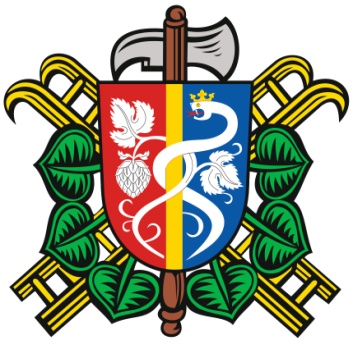 Zápis ze schůze SDH Očihov konané dne 20.10.2014Přítomni: Braniš P, Braniš Z, Wernerová J, Blecha M, Vitner Z, Ptáček R, Kronďáková JOmluveni: Blecha P, Hofmanová M, Fajman Z, Kašper J, Andrlr R. Stavba garážePo ustavení střešních vazníků se nabídl tesař R. Ptáček s možností provést potažení střechy paropropustnou folií a pobytí střešními latěmi ve své pracovní době se svým zaměstnancem. Důvodem bylo urychlení prací, které bychom svépomocí protáhli na několik pracovních úseků. Obec souhlasila za provedení prací vyplatit firmě Romana Ptáčka dohodnutou částku 8 000 Kč. Po konzultaci se starostkou obce dal svolení k této formě provedení prací starosta SDH Václav Braniš. S tímto návrhem nesouhlasilo několik členů SDH, proto byla svolána tato porada, na které je potřeba toto rozhodnutí vysvětlit a v případě nesouhlasného postoje přítomných členů odmítnout.Výsledkem porady je souhlas s provedením  dohodnutých činností firmou R. Ptáčka. Současně s tím budou pokračovat naše práce dozděním štítů a položením střešní krytiny. zapsal: Václav Braniš